Технологическая схема предоставления муниципальной услуги «Предоставление информации об объектах недвижимого имущества, находящихся в муниципальной собственности и предназначенных для сдачи в аренду»Раздел 1. «Общие сведения о муниципальной услуге»Раздел 2. «Общие сведения о муниципальной услуге (подуслугах)»Раздел 3. «Сведения о заявителях муниципальной услуги (подуслугах)»Раздел 4. «Документы, предоставляемые заявителем для получения муниципальной услуги (подуслуги)»Раздел 5. «Документы и сведения, получаемые посредством межведомственного информационного взаимодействия»Раздел 6. «Результат муниципальной услуги (подуслуги)»Раздел 7. «Технологические процессы предоставления муниципальной услуги (подуслуги)»Раздел 8. «Особенности предоставления муниципальной услуги (подуслуги) в электронной форме»Приложение 1к технологической схемеПРЕДЛАГАЕМАЯ ФОРМА ЗАЯВЛЕНИЯ                                  В департамент муниципальной собственности                              и градостроительства администрации г. Югорска                                      В муниципальное автономное учреждение                                  «Многофункциональный центр предоставления                                     государственных и муниципальных услуг»                                        от ________________________________                                            _______________________________                                (ФИО заявителя физического лица/юридические                    лица оформляют заявление на своем фирменном бланке <*>)                              Почтовый адрес: _____________________________                                     Телефон ______________________________                     Адрес электронной почты: _____________________________ЗАЯВЛЕНИЕ    Прошу   предоставить  информацию  об  объектах  недвижимого  имущества, находящихся   в   муниципальной  собственности  муниципального  образования городской округ город Югорск и предназначенных для сдачи в аренду:_________________________________________________________________________________(указывается площадь (от ___ до ____) и цель использования)    Документы,  являющиеся результатом предоставления муниципальной услуги,прошу выдать (направить):┌─┐└─┘ нарочно в МФЦ┌─┐└─┘ нарочно в Департамент┌─┐└─┘ посредством почтовой связи (при подаче заявления в Департамент)┌─┐└─┘ на адрес электронной почты (при подаче заявления в Департамент)    Приложение <**>: ______________________________________________________                                         Дата, подпись (для физических лиц)                           Должность, подпись, печать (для юридических лиц)--------------------------------<*>  Бланк  должен  содержать  номер  телефона  контактного лица, почтовый,электронный адрес.<**>  При  обращении  представителя,  действующего  в  силу  закона  или наосновании  договора  либо доверенности, документ, подтверждающий полномочиялица на осуществление действий от имени заявителя.Приложение 2к технологической схемеОБРАЗЕЦ                                  В департамент муниципальной собственности                              и градостроительства администрации г. Югорска от Иванова Ивана ИвановичаПочтовый адрес: г. Югорск, ул. Ленина, дом 10, кв. 45Телефон: 2-40-67Адрес электронной почты: Ivan1946@yandex.ruЗАЯВЛЕНИЕ    Прошу   предоставить  информацию  об  объектах  недвижимого  имущества, находящихся   в   муниципальной  собственности  муниципального  образования городской округ город Югорск и предназначенных для сдачи в аренду:_для осуществления предпринимательской деятельности (торговля промышленными товарами), площадью от 20 до 30 кв. метров ._________________________________________(указывается площадь (от ___ до ____) и цель использования)    Документы,  являющиеся результатом предоставления муниципальной услуги,прошу выдать (направить):  ┌─┐  └─┘ нарочно в МФЦ√┌─┐  └─┘ нарочно в Департамент  ┌─┐  └─┘ посредством почтовой связи (при подаче заявления в Департамент)  ┌─┐  └─┘ на адрес электронной почты (при подаче заявления в Департамент) 11.11.2015                                                                             подпись (Иванов И.И.)Приложение 3к  технологической схемеФОРМАОТВЕТА О ПРЕДОСТАВЛЕНИИ ИНФОРМАЦИИ ОБ ОБЪЕКТАХ НЕДВИЖИМОГОИМУЩЕСТВА, НАХОДЯЩИХСЯ В МУНИЦИПАЛЬНОЙ СОБСТВЕННОСТИИ ПРЕДНАЗНАЧЕННЫХ ДЛЯ СДАЧИ В АРЕНДУ(ЗАПОЛНЯЕТСЯ НА БЛАНКЕ ОРГАНА, ПРЕДОСТАВЛЯЮЩЕГОМУНИЦИПАЛЬНУЮ УСЛУГУ)             КОМУ             (для физического лица: фамилия, имя, отчество (при наличии),              ____________________             адрес проживания;             для юридического лица: наименование организации, предприятия,             _____________________             адрес места нахождения;             для уполномоченного представителя физического или юридического             ______________________________________________________________             лица: фамилия, имя, отчество (при наличии), сведения                      об уполномочиваемых документах)    Рассмотрев  Ваше  обращение  по вопросу предоставления в аренду объекта муниципальной  собственности  площадью  от  _______  до  _______  кв. м для ______________________________________________________, сообщаем следующее.           (указывается цель использования)    В  соответствии  с Федеральным законом от 26.07.2006 № 135-ФЗ «О защите конкуренции»  муниципальное  имущество  предоставляется  в  пользование  по результатам   проведения  торгов,  за  исключением  случаев,  установленных вышеуказанным законом.    Информация  о  проведении  торгов на право заключения договоров аренды, включающая  сведения  о времени, месте и форме торгов, о порядке оформления заявок  на  участие в торгах, о начальной цене предметов торгов размещается на  официальном сайте Российской Федерации в сети Интернет www.torgi.gov.ru  не  менее  чем за двадцать дней до дня окончания подачи заявок на участие в	торгах,  проводимых  в  форме  аукциона, и не менее чем за тридцать дней до окончания  подачи  заявок на участие в торгах, проводимых в форме конкурса.Информацию   о   торгах   можно   получить   в  Департаменте  муниципальной собственности и градостроительства администрации города Югорска (ул. 40 лет Победы,  дом  11,  1  этаж,  кабинет 103, телефон 8(34675)5-00-12, 5-00-14, 5-00-10), ознакомиться с информационными сообщениями о проведении аукционов (конкурсов)   в   отношении   объектов  муниципальной  собственности  -  на официальном сайте администрации города Югорска - adm.ugorsk.ru.    	Доводим  до  Вашего  сведения  информацию  о том, что в настоящее время Департаментом     муниципальной    собственности    и    градостроительства администрации  города  Югорска  осуществляется  прием  заявок  на участие в аукционе  на  право  заключения  договора  аренды нежилого помещения № ____ общей  площадью  ______  кв.  м, расположенного по адресу: г. Югорск, улица __________________________,   дом   _____________,   предназначенного   для ____________________________________________; проведение аукциона назначено                         (указывается   цель   использования)на ______________________     (указывается дата)  	Заявки  и  документы  на  участие  в аукционе принимаются Департаментом муниципальной   собственности  и  градостроительства  администрации  города Югорска до ________ час. __________________.   (указывается дата)    Аукционную   документацию  можно  получить  по  письменному  запросу  у организатора   торгов   -  в  Департаменте  муниципальной  собственности  и градостроительства администрации города Югорска (ул. 40 лет Победы, дом 11, 1  этаж,  кабинет  103)  либо  на  официальном сайте торгов в сети Интернет www.torgi.gov.ru.Руководитель                                                                                              Ф.И.О.________________________________  __________________          _____________________(должность уполномоченного лица)        (подпись)                        (расшифровка подписи)Исполнитель:(должность, Ф.И.О., контактные телефоны)Приложение 4к  технологической схемеФОРМАУВЕДОМЛЕНИЯ ОБ ОТКАЗЕ В ПРЕДОСТАВЛЕНИИ ИНФОРМАЦИИОБ ОБЪЕКТАХ НЕДВИЖИМОГО ИМУЩЕСТВА, НАХОДЯЩИХСЯВ МУНИЦИПАЛЬНОЙ СОБСТВЕННОСТИ И ПРЕДНАЗНАЧЕННЫХДЛЯ СДАЧИ В АРЕНДУ(ЗАПОЛНЯЕТСЯ НА БЛАНКЕ ОРГАНА, ПРЕДОСТАВЛЯЮЩЕГОМУНИЦИПАЛЬНУЮ УСЛУГУ)             КОМУ             (для физического лица: фамилия, имя, отчество (при наличии),              ____________________             адрес проживания;             для юридического лица: наименование организации, предприятия,             _____________________             адрес места нахождения;             для уполномоченного представителя физического или юридического             ______________________________________________________________             лица: фамилия, имя, отчество (при наличии), сведения                       об уполномочиваемых документах)    Ваше   обращение   по   вопросу   предоставления   в   аренду   объекта муниципальной  собственности  площадью  от  _______  до  _______  кв. м для _____________________________________, рассмотрено.   (указывается цель использования)    Сообщаем,  что  в  настоящее  время  в составе муниципального имущества города  Югорска отсутствуют неиспользуемые объекты недвижимости площадью от _________ до ______ кв. м.    В  случае  освобождения  соответствующего  помещения выбор арендатора в соответствии   с  Федеральным  законом  от  26.07.2006  №  135-ФЗ «О защите конкуренции»  будет   осуществляться  по  результатам  проведения торгов, за исключением случаев, установленных законом.    Информация  о  проведении  торгов на право заключения договоров аренды, включающая  сведения  о времени, месте и форме торгов, о порядке оформления заявок  на  участие в торгах, о начальной цене предметов торгов размещается на  официальном сайте Российской Федерации в сети Интернет www.torgi.gov.ru не  менее  чем за двадцать дней до дня окончания подачи заявок на участие в торгах,  проводимых  в  форме  аукциона, и не менее чем за тридцать дней до окончания  подачи  заявок на участие в торгах, проводимых в форме конкурса.Информацию   о   торгах   можно   получить   в  Департаменте  муниципальной собственности и градостроительства администрации города Югорска (ул. 40 лет Победы,  дом  11,  1  этаж,  кабинет 103, телефон 8(34675)5-00-12, 5-00-14, 5-00-10), ознакомиться с информационными сообщениями о проведении аукционов (конкурсов)   в   отношении   объектов  муниципальной  собственности  -  на официальном сайте администрации города Югорска - adm.ugorsk.ru.Руководитель                                                                                                         Ф.И.О.________________________________  __________________            _____________________(должность уполномоченного лица)      (подпись)                                (расшифровка подписи)Исполнитель:(должность, Ф.И.О., контактные телефоны)Приложение 5к  технологической схемеОБРАЗЕЦ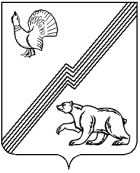  АДМИНИСТРАЦИЯ  ГОРОДА ЮГОРСКАХанты-Мансийского автономного округа - ЮгрыДЕПАРТАМЕНТМУНИЦИПАЛЬНОЙ СОБСТВЕННОСТИИ ГРАДОСТРОИТЕЛЬСТВА628260,  Российская Федерация,                                                                             	 ИНН/КПП 8622011490/862201001                                                                                                                                         Тюменская область, Ханты-Мансийский автономный округ - Югра                                		 ОГРН 1058600313914 ОКПО 78217373город Югорск, улица 40 лет Победы, 11 e-mail:  dmsig@ugorsk.ru        	              	 adm@ugorsk.ru	факс:    (34675)  5-00-10                                                                                                                                           от 11 ноября 2015 года                                                                                                                              № 214Иванову Ивану Ивановичуул. Садовая, д.123, кв.123г. Югорск628263Уважаемый Иван Иванович !Рассмотрев  Ваше  обращение  по вопросу предоставления в аренду объекта муниципальной  собственности  площадью  от  20 до  30  кв. м для осуществления предпринимательской деятельности, сообщаем следующее.    В  соответствии  с Федеральным законом от 26.07.2006 N 135-ФЗ «О защите конкуренции»  муниципальное  имущество  предоставляется  в  пользование  по результатам   проведения  торгов,  за  исключением  случаев,  установленных вышеуказанным законом.    Информация  о  проведении  торгов на право заключения договоров аренды, включающая  сведения  о времени, месте и форме торгов, о порядке оформления заявок  на  участие в торгах, о начальной цене предметов торгов размещается на  официальном сайте Российской Федерации в сети Интернет www.torgi.gov.ru не  менее  чем за двадцать дней до дня окончания подачи заявок на участие в торгах,  проводимых  в  форме  аукциона, и не менее чем за тридцать дней до окончания  подачи  заявок на участие в торгах, проводимых в форме конкурса.Информацию   о   торгах   можно   получить   в  Департаменте  муниципальной собственности и градостроительства администрации города Югорска (ул. 40 лет Победы,  дом  11,  1  этаж,  кабинет 103, телефон 8(34675)5-00-12, 5-00-14, 5-00-10), ознакомиться с информационными сообщениями о проведении аукционов (конкурсов)   в   отношении   объектов  муниципальной  собственности  -  на официальном сайте администрации города Югорска - adm.ugorsk.ru.    Доводим  до  Вашего  сведения  информацию  о том, что в настоящее время Департаментом     муниципальной    собственности    и    градостроительства администрации  города  Югорска  осуществляется  прием  заявок  на участие в аукционе  на  право  заключения  договора  аренды нежилого помещения общей  площадью  35  кв.  м, расположенного по адресу:                       г. Югорск, улица Монтажников,  дом 66,   предназначенного   для использования под склад; проведение аукциона назначено на 03.12.2015.Заявки  и  документы  на  участие  в аукционе принимаются Департаментом муниципальной   собственности  и  градостроительства  администрации  города Югорска до 13.00 часов 30.11.2015.    Аукционную   документацию  можно  получить  по  письменному  запросу  у организатора   торгов   -  в  Департаменте  муниципальной  собственности  и градостроительства администрации города Югорска (ул. 40 лет Победы, дом 11, 1  этаж,  кабинет  103)  либо  на  официальном сайте торгов в сети Интернет www.torgi.gov.ru.Первый заместитель главы администрации города - директор Департамента                                                   подпись                     С.Д. ГолинИсполнитель:Колчина Екатерина Вячеславовна,Заместитель директора департаментамуниципальной собственности и градостроительства,тел. 8(34675)5-00-12Приложение 6к технологической схеме ОБРАЗЕЦ АДМИНИСТРАЦИЯ  ГОРОДА ЮГОРСКАХанты-Мансийского автономного округа - ЮгрыДЕПАРТАМЕНТМУНИЦИПАЛЬНОЙ СОБСТВЕННОСТИИ ГРАДОСТРОИТЕЛЬСТВА628260,  Российская Федерация,                                                                             	 ИНН/КПП 8622011490/862201001                                                                                                                                         Тюменская область, Ханты-Мансийский автономный округ - Югра                                		 ОГРН 1058600313914 ОКПО 78217373город Югорск, улица 40 лет Победы, 11 e-mail:  dmsig@ugorsk.ru        	              	 adm@ugorsk.ru	факс:    (34675)  5-00-10                                                                                                                                           от 11 ноября 2015 года                                                                                                                              № 214Иванову Ивану Ивановичуул. Садовая, д.123, кв.123г. Югорск, 628263Уважаемый Иван Иванович !    Ваше   обращение   по   вопросу   предоставления   в   аренду   объекта муниципальной  собственности  площадью  от  20  до  30  кв. м для осуществления предпринимательской деятельности, рассмотрено.    Сообщаем,  что  в  настоящее  время  в составе муниципального имущества города  Югорска отсутствуют неиспользуемые объекты недвижимости площадью от 20 до 30 кв. м.    В  случае  освобождения  соответствующего  помещения выбор арендатора в соответствии   с  Федеральным  законом  от  26.07.2006  N  135-ФЗ «О защите конкуренции»  будет  осуществляться  по  результатам  проведения торгов, за исключением случаев, установленных законом.    Информация  о  проведении  торгов на право заключения договоров аренды, включающая  сведения  о времени, месте и форме торгов, о порядке оформления заявок  на  участие в торгах, о начальной цене предметов торгов размещается на  официальном сайте Российской Федерации в сети Интернет www.torgi.gov.ru  не  менее  чем за двадцать дней до дня окончания подачи заявок на участие в торгах,  проводимых  в  форме  аукциона, и не менее чем за тридцать дней до окончания  подачи  заявок на участие в торгах, проводимых в форме конкурса.Информацию   о   торгах   можно   получить   в  Департаменте  муниципальной собственности и градостроительства администрации города Югорска (ул. 40 лет Победы,  дом  11,  1  этаж,  кабинет 103, телефон 8(34675)5-00-12, 5-00-14, 5-00-10), ознакомиться с информационными сообщениями о проведении аукционов (конкурсов)   в   отношении   объектов  муниципальной  собственности  -  на официальном сайте администрации города Югорска - adm.ugorsk.ru.Первый заместитель главы администрации города - директор Департамента                                                   подпись                     С.Д. ГолинИсполнитель:Колчина Екатерина Вячеславовна,Заместитель директора департаментамуниципальной собственности и градостроительства,тел. 8(34675)5-00-12 №ПараметрЗначение параметра / состояние1231.Наименование органа, предоставляющего муниципальную услугу Департамент муниципальной собственности и градостроительства администрации города Югорска (ДМСиГ)1.Наименование органа, предоставляющего муниципальную услугуМуниципальное автономное учреждение «Многофункциональный центр предоставления государственных и муниципальных услуг (МФЦ)2.Номер муниципальной услуги в федеральном реестре государственных и муниципальных услуг (функций)86000000100051861693.Полное наименование муниципальной услугиПредоставление информации об объектах недвижимого имущества, находящихся в муниципальной собственности и предназначенных для сдачи в аренду4.Краткое наименование муниципальной услуги Муниципальная услуга5.Административный регламент предоставления муниципальной услугиПостановление администрации города Югорска от 21.01.2014 № 89 «Об утверждении Административного регламента предоставления муниципальной услуги по предоставлению информации об объектах недвижимого имущества, находящихся в муниципальной собственности и предназначенных для сдачи в аренду»6.Перечень «подуслуг»Нет7.Способы оценки качества предоставления муниципальной услугиРадиотелефонная связь (смс-опрос, телефонный опрос)7.Способы оценки качества предоставления муниципальной услугиТерминальные устройства в МФЦ7.Способы оценки качества предоставления муниципальной услугиПортал государственных услуг7.Способы оценки качества предоставления муниципальной услугиРегиональный портал государственных услуг7.Способы оценки качества предоставления муниципальной услугиОфициальный сайт органов местного самоуправления города Югорска7.Способы оценки качества предоставления муниципальной услугиОфициальный сайт системы мониторинга «Ваш контроль»Срок предоставления в зависимости от условийСрок предоставления в зависимости от условийОснования отказа в приеме документовОснования отказа в предоставлении муниципальной услугиОснования приостановления предоставления муниципальной услугиСрок приостановления предоставления муниципальной услугиПлата за предоставление муниципальной услугиПлата за предоставление муниципальной услугиПлата за предоставление муниципальной услугиСпособ обращения за получением муниципальной услугиСпособ получения результата муниципальной услугиПри подаче заявления по месту жительства (месту нахождения юр. лица)При подаче заявления по месту жительства (по месту обращения)Основания отказа в приеме документовОснования отказа в предоставлении муниципальной услугиОснования приостановления предоставления муниципальной услугиСрок приостановления предоставления муниципальной услугиНаличие платы (государственной пошлины)Реквизиты нормативного правового акта, являющегося основанием для взимания платы (государственной пошлины)КБК для взима ния платы (государствен ной пошли ны), в том числе для МФЦСпособ обращения за получением муниципальной услугиСпособ получения результата муниципальной услуги1234567891011Предоставление информации об объектах недвижимого имущества, находящихся в муниципальной собственности и предназначенных для сдачи в арендуПредоставление информации об объектах недвижимого имущества, находящихся в муниципальной собственности и предназначенных для сдачи в арендуПредоставление информации об объектах недвижимого имущества, находящихся в муниципальной собственности и предназначенных для сдачи в арендуПредоставление информации об объектах недвижимого имущества, находящихся в муниципальной собственности и предназначенных для сдачи в арендуПредоставление информации об объектах недвижимого имущества, находящихся в муниципальной собственности и предназначенных для сдачи в арендуПредоставление информации об объектах недвижимого имущества, находящихся в муниципальной собственности и предназначенных для сдачи в арендуПредоставление информации об объектах недвижимого имущества, находящихся в муниципальной собственности и предназначенных для сдачи в арендуПредоставление информации об объектах недвижимого имущества, находящихся в муниципальной собственности и предназначенных для сдачи в арендуПредоставление информации об объектах недвижимого имущества, находящихся в муниципальной собственности и предназначенных для сдачи в арендуПредоставление информации об объектах недвижимого имущества, находящихся в муниципальной собственности и предназначенных для сдачи в арендуПредоставление информации об объектах недвижимого имущества, находящихся в муниципальной собственности и предназначенных для сдачи в аренду15 рабочих дней со дня регистрации в ДМСиГ заявления о предоставлении муниципальной услуги; срок предоставления муниципальной услуги в МФЦ – в день регистрации заявления о предоставлении муниципальной услуги  -Нет1) содержание заявления не позволяет установить имущество, в отношении которого запрашивается информация;2) запрашиваемая заявителем информация не относится к информации об объектах недвижимого имущества, находящихся в муниципальной собственности и предназначенных для сдачи в арендуНет-Нет-- 1) в ДМСиГ лично, почтой, в том числе электронной, факсимильно;2) в МФЦ лично 3) Единый портал государственных услуг;4) региональный портал государственных услуг5) почтовая связь1) в ДМСиГ на бумажном носителе, в виде электронного документа на адрес электронной почты заявителя;2) в МФЦ на бумажном носителе3) через личный кабинет Портала государственных услуг  в электронном виде4) через личный кабинет на региональном портале государственных услуг;                                                                                                            на региональном портале государственных услуг в виде электронного документа;5) почтовое отправление на бумажном носителе№п/пКатегории лиц, имеющих право на получение муниципальной услугиДокумент, подтверждающий правомочие заявителя соответствующей категории на получение муниципальной услугиУстановленные требования к документу, подтверждающему правомочие заявителя соответствующей категории на получение муниципальной услугиНаличие возможности подачи заявления на предоставление муниципальной услуги представителями заявителяИсчерпывающий перечень лиц, имеющих право на подачу заявления от имени заявителяНаименование документа, подтверждающего право подачи заявления от имени заявителяУстановленные требования к документу, подтверждающему право подачи заявления от имени заявителя12345678Наименование услуги: Предоставление информации об объектах недвижимого имущества, находящихся в муниципальной собственности и предназначенных для сдачи в аренду Наименование услуги: Предоставление информации об объектах недвижимого имущества, находящихся в муниципальной собственности и предназначенных для сдачи в аренду Наименование услуги: Предоставление информации об объектах недвижимого имущества, находящихся в муниципальной собственности и предназначенных для сдачи в аренду Наименование услуги: Предоставление информации об объектах недвижимого имущества, находящихся в муниципальной собственности и предназначенных для сдачи в аренду Наименование услуги: Предоставление информации об объектах недвижимого имущества, находящихся в муниципальной собственности и предназначенных для сдачи в аренду Наименование услуги: Предоставление информации об объектах недвижимого имущества, находящихся в муниципальной собственности и предназначенных для сдачи в аренду Наименование услуги: Предоставление информации об объектах недвижимого имущества, находящихся в муниципальной собственности и предназначенных для сдачи в аренду 1.Юридические лица, физические лица, индивидуальные предприниматели Паспорт Гражданина Российской Федерации (или временное удостоверение личности, выданное на период его замены)Оформляется на едином бланке для всей Российской Федерации на русском языке. Должен быть действительным на срок обращения за предоставлением государственной услуги. Не должен содержать подчисток, приписок, зачеркнутых слов и других исправлений. Не должен иметь повреждений, наличие которых не позволяет однозначно истолковать их содержание. Необходимо наличие подписи должностного лица, подготовившего документ; наличие даты составления документа; наличие наименования и печати организации, выдавшей документ; наличие фотографии, а так же серии и номера документаимеетсяЗаконные представители, действующие в силу закона;представители, действующие на основании доверенности.Доверенность Доверенность должна содержать: - наименование документа;- указание на место ее составления;- дату ее составления;- сведения о доверителе и доверенном лице:в отношении физического лица должны быть указаны Ф.И.О полностью, паспортные данные; в отношении юридического лица – полное наименование, адрес, место нахождения и регистрационный номер.Документ должен быть действительным на срок обращения за предоставлением государственной услуги; скреплен печатями; в документе не должно быть подчисток, приписок, зачеркнутых слов и иных неоговоренных исправлений, серьезных повреждений, наличие которых не позволяет однозначно истолковать их содержание№п/пКатегория документаНаименование документов, которые представляет заявитель для получения муниципальной услугиНаименование документов, которые представляет заявитель для получения муниципальной услугиКоличество необходимых экземпляров документа с указанием подлинник/копияДокумент, предоставляемый по условиюДокумент, предоставляемый по условиюУстановленные требования к документуУстановленные требования к документуФорма (шаблон) документаОбразец документа / заполнения документа12334556678Наименование услуги: Предоставление информации об объектах недвижимого имущества, находящихся в муниципальной собственности и предназначенных для сдачи в аренду Наименование услуги: Предоставление информации об объектах недвижимого имущества, находящихся в муниципальной собственности и предназначенных для сдачи в аренду Наименование услуги: Предоставление информации об объектах недвижимого имущества, находящихся в муниципальной собственности и предназначенных для сдачи в аренду Наименование услуги: Предоставление информации об объектах недвижимого имущества, находящихся в муниципальной собственности и предназначенных для сдачи в аренду Наименование услуги: Предоставление информации об объектах недвижимого имущества, находящихся в муниципальной собственности и предназначенных для сдачи в аренду Наименование услуги: Предоставление информации об объектах недвижимого имущества, находящихся в муниципальной собственности и предназначенных для сдачи в аренду Наименование услуги: Предоставление информации об объектах недвижимого имущества, находящихся в муниципальной собственности и предназначенных для сдачи в аренду Наименование услуги: Предоставление информации об объектах недвижимого имущества, находящихся в муниципальной собственности и предназначенных для сдачи в аренду Наименование услуги: Предоставление информации об объектах недвижимого имущества, находящихся в муниципальной собственности и предназначенных для сдачи в аренду Наименование услуги: Предоставление информации об объектах недвижимого имущества, находящихся в муниципальной собственности и предназначенных для сдачи в аренду Наименование услуги: Предоставление информации об объектах недвижимого имущества, находящихся в муниципальной собственности и предназначенных для сдачи в аренду 1.Заявление Заявление Заявление о предоставлении информации об объектах недвижимого имущества, находящихся в муниципальной собственности и предназначенных для сдачи в арендуПодлинник, один экземпляр, формирование в делоПодлинник, один экземпляр, формирование в делонет нет В заявлении указывается: а) фамилия, имя, отчество (для физических лиц и индивидуальных предпринимателей) или наименование организации (для юридических лиц);б) адрес (почтовый, электронный, номер факса), по которому должны быть направлены выписка (уведомление), номер телефона для контактов;в) информацию об объектах  недвижимого имущества и предназначенных для сдачи в аренду;г) способ выдачи (направления) документа, являющегося результатом предоставления муниципальной услуги. Заявление в форме электронного документа подписывается по выбору заявителя:- электронной подписью заявителя (представителя заявителя);- усиленной квалифицированной электронной подписью заявителя (представителя заявителя).Форма заявления(приложение 1)Образец заявления (приложение 2)2Документ, удостоверяющий права (полномочия) представителя заявителяДокумент, удостоверяющий права (полномочия) представителя заявителяДоверенность Копия (один экземпляр), сверка копии с оригиналом и возврат заявителю подлинника, формирование в делоКопия (один экземпляр), сверка копии с оригиналом и возврат заявителю подлинника, формирование в делоПри условии обращения за предоставлением муниципальной услуги представителя заявителяПри условии обращения за предоставлением муниципальной услуги представителя заявителяДоверенность должна содержать: - наименование документа;- указание на место ее составления;- дату ее составления;- сведения о доверителе и доверенном лице:в отношении физического лица должны быть указаны Ф.И.О полностью, паспортные данные; в отношении юридического лица – полное наименование, адрес, место нахождения и регистрационный номер.Документ должен быть действительным на срок обращения за предоставлением государственной услуги; скреплен печатями; в документе не должно быть подчисток, приписок, зачеркнутых слов и иных неоговоренных исправлений, серьезных повреждений, наличие которых не позволяет однозначно истолковать их содержание--Реквизиты актуальной технологической карты межведомственного взаимодействияНаименование запрашиваемого документа (сведения)Перечень и состав сведений, запрашиваемых в рамках межведомственного информационного взаимодействияНаименование органа (организации), направляющего (ей) межведомственный запросНаименование органа (организации), в адрес которого(ой) направляется межведомственный запросSIDэлектронного сервисаСрок осуществления межведомственного информационного взаимодействияФорма (шаблон) межведомственного запросаОбразец заполнения формы межведомственного запроса123456789Наименование услуги: Предоставление информации об объектах недвижимого имущества, находящихся в муниципальной собственности и предназначенных для сдачи в аренду Наименование услуги: Предоставление информации об объектах недвижимого имущества, находящихся в муниципальной собственности и предназначенных для сдачи в аренду Наименование услуги: Предоставление информации об объектах недвижимого имущества, находящихся в муниципальной собственности и предназначенных для сдачи в аренду Наименование услуги: Предоставление информации об объектах недвижимого имущества, находящихся в муниципальной собственности и предназначенных для сдачи в аренду Наименование услуги: Предоставление информации об объектах недвижимого имущества, находящихся в муниципальной собственности и предназначенных для сдачи в аренду Наименование услуги: Предоставление информации об объектах недвижимого имущества, находящихся в муниципальной собственности и предназначенных для сдачи в аренду Наименование услуги: Предоставление информации об объектах недвижимого имущества, находящихся в муниципальной собственности и предназначенных для сдачи в аренду Наименование услуги: Предоставление информации об объектах недвижимого имущества, находящихся в муниципальной собственности и предназначенных для сдачи в аренду Наименование услуги: Предоставление информации об объектах недвижимого имущества, находящихся в муниципальной собственности и предназначенных для сдачи в аренду ---------№Документ/документы, являющиеся результатом муниципальной услугиТребования к документу/документам, являющимся результатом муниципальной услугиХарактеристика результата (положительный/отрицательный)Форма документа/документов, являющимся результатом муниципальной услугиОбразец документа/документов, являющихся результатом муниципальной услугиСпособ получения результатаСрок хранения невостребованных заявителем результатовСрок хранения невостребованных заявителем результатов№Документ/документы, являющиеся результатом муниципальной услугиТребования к документу/документам, являющимся результатом муниципальной услугиХарактеристика результата (положительный/отрицательный)Форма документа/документов, являющимся результатом муниципальной услугиОбразец документа/документов, являющихся результатом муниципальной услугиСпособ получения результатав органев МФЦ123456789Наименование услуги:  Предоставление информации об объектах недвижимого имущества, находящихся в муниципальной собственности и предназначенных для сдачи в арендуНаименование услуги:  Предоставление информации об объектах недвижимого имущества, находящихся в муниципальной собственности и предназначенных для сдачи в арендуНаименование услуги:  Предоставление информации об объектах недвижимого имущества, находящихся в муниципальной собственности и предназначенных для сдачи в арендуНаименование услуги:  Предоставление информации об объектах недвижимого имущества, находящихся в муниципальной собственности и предназначенных для сдачи в арендуНаименование услуги:  Предоставление информации об объектах недвижимого имущества, находящихся в муниципальной собственности и предназначенных для сдачи в арендуНаименование услуги:  Предоставление информации об объектах недвижимого имущества, находящихся в муниципальной собственности и предназначенных для сдачи в арендуНаименование услуги:  Предоставление информации об объектах недвижимого имущества, находящихся в муниципальной собственности и предназначенных для сдачи в арендуНаименование услуги:  Предоставление информации об объектах недвижимого имущества, находящихся в муниципальной собственности и предназначенных для сдачи в арендуНаименование услуги:  Предоставление информации об объектах недвижимого имущества, находящихся в муниципальной собственности и предназначенных для сдачи в аренду1.Информация об объектах недвижимого имущества, находящихся в муниципальной собственности и предназначенных для сдачи в арендуРезультат предоставления муниципальной услуги оформляется на официальном бланке ДМСиГ или  МФЦ за подписью директора ДМСиГ либо директора МФЦ, либо лица его замещающегоПоложительныйФорма документа (приложение 3)Образец документа (приложение  5)1) в ДМСиГ, на бумажном носителе лично или почтовой связью, в виде электронного документа на адрес электронной почты заявителя;2) в МФЦ на бумажном носителе3) посредством Единого или регионального порталаНе предусмотреноНе предусмотрено2.Уведомление об отказе в предоставлении информации с указанием причины отказаРезультат предоставления муниципальной услуги оформляется на официальном бланке ДМСиГ или  МФЦ за подписью директора ДМСиГ либо директора МФЦ, либо лица его замещающегоОтрицательный Форма документа (приложение 4)Образец документа (приложение  6)1) в ДМСиГ, на бумажном носителе лично или почтовой связью, в виде электронного документа на адрес электронной почты заявителя;2) в МФЦ на бумажном носителе3) посредством Единого или регионального порталаНе предусмотреноНе предусмотрено№п/пНаименование процедуры процессаОсобенности исполнения процедуры процессаСроки исполнения процедуры (процесса)Исполнитель процедуры процессаРесурсы необходимые для выполнения процедуры процессаФормы документов, необходимые для выполнения процедуры процесса1234567Наименование  услуги:  Предоставление информации об объектах недвижимого имущества, находящихся в муниципальной собственности и предназначенных для сдачи в арендуНаименование  услуги:  Предоставление информации об объектах недвижимого имущества, находящихся в муниципальной собственности и предназначенных для сдачи в арендуНаименование  услуги:  Предоставление информации об объектах недвижимого имущества, находящихся в муниципальной собственности и предназначенных для сдачи в арендуНаименование  услуги:  Предоставление информации об объектах недвижимого имущества, находящихся в муниципальной собственности и предназначенных для сдачи в арендуНаименование  услуги:  Предоставление информации об объектах недвижимого имущества, находящихся в муниципальной собственности и предназначенных для сдачи в арендуНаименование  услуги:  Предоставление информации об объектах недвижимого имущества, находящихся в муниципальной собственности и предназначенных для сдачи в арендуНаименование  услуги:  Предоставление информации об объектах недвижимого имущества, находящихся в муниципальной собственности и предназначенных для сдачи в аренду1.Прием и регистрация заявленияСотрудник ДМСиГ, МФЦ: - устанавливает предмет обращения, проверяет документ удостоверяющий личность заявителя, принимает и регистрирует заявление, выдает расписку в получении документов, с указанием перечня документов, которые будут получены по межведомственным запросам; сотрудник МФЦ осуществляет передачу принятого заявления в уполномоченный орган местного самоуправления в срок не позднее 1 рабочего дня с момента их приема в МФЦМаксимальный срок выполнения - в день поступления обращения в ДМСиГ; при личном обращении заявителя в ДМСиГ или МФЦ - 15 минут с момента получения заявления о предоставлении муниципальной услуги. В случае подачи заявления посредством Единого и регионального порталов – в день поступления.Специалист ДМСиГ, ответственный за предоставление муниципальной услуги, либо специалист МФЦДокументационное обеспечение (журнал регистрации), технологическое обеспечение (доступ к автоматизированным системам, сервисам, защищенным каналам связи), оборудование: принтер, сканер, МФУ, ключ электронной подписиУведомление о приеме заявления 3.Рассмотрение заявления о предоставлении муниципальной услуги; оформление            документов, являющихся результатом предоставления муниципальной услуги; подписание документов, являющихся результатом предоставления муниципальной услуги;регистрация документов являющихся результатом предоставления муниципальной услуги1) Рассмотрение заявления и оформление документов, являющихся результатом предоставления муниципальной услуги – 10 рабочих дней со дня регистрации в ДМСиГ заявления о предоставлении муниципальной услуги и в течение 30 минут в МФЦ после регистрации документа в МФЦ;                                              2) Подписание документов, являющихся результатом предоставления  муниципальной услуги -2 рабочих дня со дня подготовки результата муниципальной услуги в ДМСиГ и в течение 15 минут в МФЦ после оформления результата муниципальной услуги;                                                          3) Регистрация документов, являющихся результатом предоставления муниципальной услуги – в день их подписания директором  ДМСиГ либо лицом его замещающим и в течение 15 минут в МФЦ после подписания результата муниципальной услуги директором МФЦ либо лицом его замещающимдо 12 рабочих  дней, с даты регистрации заявления в ДМСиГ, и течение 1часа в МФЦ1) За рассмотрение заявления и оформление документов, являющихся результатом муниципальной услуги - специалист ДМСиГ либо специалист МФЦ;2) За подписание документов, являющихся результатом муниципальной услуги - директор ДМСиГ, директор МФЦ; 3) За регистрацию документов, являющихся результатом муниципальной услуги - специалист ДМСиГ, ответственный за делопроизводство, специалист МФЦ Документационное обеспечение (формы, бланки), система электронного документооборота и делопроизводства в администрации города; автоматизированная система МФЦ, наличие принтераФорма документа (приложение 3,4)4.Выдача (направление) заявителю документов, являющихся результатом предоставления муниципальной услугиВыдача (направление) документов - не позднее 3 рабочих дня со дня принятия решения о предоставлении или об отказе в предоставлении муниципальной услуги и в течение 15 минут после подписания директором МФЦ либо лицом его замещающим документов, являющихся результатом предоставления муниципальной услугиДо 3 рабочих дней с даты регистрации заявления в ДМСиГ, в течение 15 мин в МФЦЗа направление документов почтой, в том числе электронной, факсимильной связью - специалист ДМСиГ, ответственный за делопроизводство; нарочно в ДМСиГ – специалист ДМСиГ, в МФЦ - специалист МФЦДокументационное обеспечение (журнал регистрации), технологическое обеспечение (доступ к автоматизированным системам, сервисам, защищенным каналам связи), оборудование: принтер, сканер, МФУ, ключ электронной подписиДокументы, являющиеся результатом предоставления муниципальной услуги на бланке ДМСиГ или МФЦСпособ получения заявителем информации о сроках и порядке предоставления  «подуслуги»Способ записи на прием в орган, МФЦ для подачи запроса о предоставлении «подуслуги»Способ формирования запроса о предоставлении «подуслуги»Способ приема и регистрации органом, предоставляющим услугу, запроса о предоставлении «подуслуги» и иных документов, необходимых для предоставления «подуслуги»Способ оплаты государственной пошлины за предоставление «подуслуги» и уплаты иных платежей, взимаемых в соответствии с законодательством РФСпособ получения сведений о ходе выполнения запроса о предоставлении «подуслуги»Способ подачи жалобы на нарушение порядка предоставления «подуслуги» и досудебного (внесудебного) обжалования решений и действий (бездействия) органа в процессе получения «подуслуги»1234567Наименование  услуги:  Предоставление информации об объектах недвижимого имущества, находящихся в муниципальной собственности и предназначенных для сдачи в аренду Наименование  услуги:  Предоставление информации об объектах недвижимого имущества, находящихся в муниципальной собственности и предназначенных для сдачи в аренду Наименование  услуги:  Предоставление информации об объектах недвижимого имущества, находящихся в муниципальной собственности и предназначенных для сдачи в аренду Наименование  услуги:  Предоставление информации об объектах недвижимого имущества, находящихся в муниципальной собственности и предназначенных для сдачи в аренду Наименование  услуги:  Предоставление информации об объектах недвижимого имущества, находящихся в муниципальной собственности и предназначенных для сдачи в аренду Наименование  услуги:  Предоставление информации об объектах недвижимого имущества, находящихся в муниципальной собственности и предназначенных для сдачи в аренду Наименование  услуги:  Предоставление информации об объектах недвижимого имущества, находящихся в муниципальной собственности и предназначенных для сдачи в аренду В информационно-телекоммуникационной сети Интернет:- на официальном сайте органов местного самоуправления города Югорска,-через «Единый портал государственных и муниципальных услуг» (функций);- в региональной информационной системе Ханты-Мансийского автономного округа - Югры «Портал государственных и муниципальных услуг (функций) Ханты-Мансийского автономного округа – ЮгрыНетчерез экранную форму на Едином портале государственных услуг, через экранную форму на  региональном портале государственных услугтребуется предоставление заявителем документов на бумажном носителе для оказания услуги-Личный кабинет заявителя на Портале государственных услуг, электронная почта	 Жалоба может быть подана с использованием информационно-телекоммуникационной сети «Интернет» посредством официального сайта органов местного самоуправления города Югорска, Единого и регионального порталов, портала федеральной государственной информационной системы, обеспечивающей процесс досудебного (внесудебного) обжалования решений и действий (бездействия), совершенных при предоставлении государственных и муниципальных услуг органами,  а также может быть принята при личном приеме заявителя руководителем органа, предоставляющего муниципальную услугу или главе города Югорска